CHECKLISTE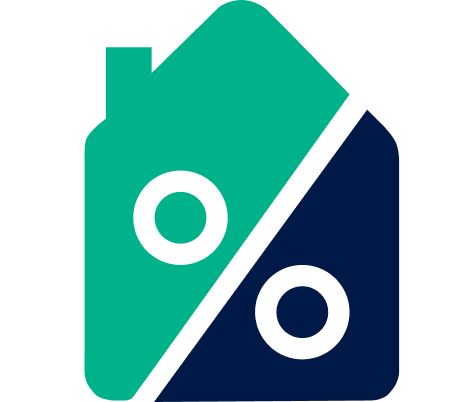 kaufpreis-aufteilung.de(Anteilige) Grundstücksfläche​Sie müssen wissen, wie groß das Grundstück ist.  bewerten, finden Sie diese Information alternativ auch in der Teilungserklärung. Hier finden Sie auch die Zähler und Nenner (z.B. 36 / 1.000 stel). Der Rechner errechnet daraus den Anteil in m².Grundbuch > Notar / Grundbuchamt (Amtsgericht), auch online.Alternativ: Teilungserklärung > Grundbuchamt oder HausverwaltungImmer sicher: Der Kaufvertrag.BodenrichtwertUm den Bodenwert zu ermitteln, wird der Bodenrichtwert des Gutachterausschusses benötigt. Achten Sie darauf, den zum Kaufdatum gültigen Richtwert abzurufen. Es ist der letzte veröffentlichte Wert vor dem Kaufdatum. Meistens ist dieser online in den gängigen Portalen abrufbar 
(z. B. "BORIS NRW" oder "BORIS Sachsen").Alternativ: Telefonische Auskunft in der GemeindeMietfläche​Sie müssen wissen, wie groß die vermietete Fläche ist.Mietverträge, PläneOrtsübliche Marktmiete​Sie müssen wissen, wie noch die ortsübliche Miete für Ihr Objekt ist. Setzen Sie die Mieten eher höher an, die Mieten steigen.Recherche in den Onlineportalen, bei den Kommunen.